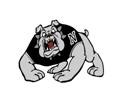 Nikiski Middle/High SchoolPLCAgenda and Meeting NotesNikiski Middle/High SchoolPLCAgenda and Meeting NotesNikiski Middle/High SchoolPLCAgenda and Meeting NotesQUESTIONS TO GUIDE WORK:What do we want our students to learn?How will we know they have learned it?How will we respond when a student experiences difficulty?How will we respond when a student already knows it?QUESTIONS TO GUIDE WORK:What do we want our students to learn?How will we know they have learned it?How will we respond when a student experiences difficulty?How will we respond when a student already knows it?QUESTIONS TO GUIDE WORK:What do we want our students to learn?How will we know they have learned it?How will we respond when a student experiences difficulty?How will we respond when a student already knows it?QUESTIONS TO GUIDE WORK:What do we want our students to learn?How will we know they have learned it?How will we respond when a student experiences difficulty?How will we respond when a student already knows it?QUESTIONS TO GUIDE WORK:What do we want our students to learn?How will we know they have learned it?How will we respond when a student experiences difficulty?How will we respond when a student already knows it?Long Term SMART Goal:Long Term SMART Goal:Long Term SMART Goal:Short Term SMART Goal:Short Term SMART Goal:Date:Beginning Time:Ending Time:Beginning Time:Ending Time:Beginning Time:Ending Time:Location:Team Members Present:Team Members Present:Team Members Present:Team Members Absent:Team Members Absent:Topic(s) of Discussion (before meeting):Topic(s) of Discussion (before meeting):Topic(s) of Discussion (before meeting):Topic(s) of Discussion (before meeting):Topic(s) of Discussion (before meeting):Key Ideas and New Information Presented (during meeting):Key Ideas and New Information Presented (during meeting):Key Ideas and New Information Presented (during meeting):Key Ideas and New Information Presented (during meeting):Key Ideas and New Information Presented (during meeting):Classroom Applications Before the Next Meeting:Classroom Applications Before the Next Meeting:Classroom Applications Before the Next Meeting:Classroom Applications Before the Next Meeting:Classroom Applications Before the Next Meeting:Concerns/Reflections/Recommendations:Concerns/Reflections/Recommendations:Concerns/Reflections/Recommendations:Concerns/Reflections/Recommendations:Concerns/Reflections/Recommendations:Plans for the Next Meeting:Plans for the Next Meeting:Plans for the Next Meeting:Plans for the Next Meeting:Plans for the Next Meeting:Individual Assignments for Next Meeting:Individual Assignments for Next Meeting:Individual Assignments for Next Meeting:Individual Assignments for Next Meeting:Individual Assignments for Next Meeting:Needs from Admin/Instructional Coach/Leadership Before Next Meeting:Needs from Admin/Instructional Coach/Leadership Before Next Meeting:Needs from Admin/Instructional Coach/Leadership Before Next Meeting:Needs from Admin/Instructional Coach/Leadership Before Next Meeting:Needs from Admin/Instructional Coach/Leadership Before Next Meeting:Next Meeting Date and Time:Next Meeting Date and Time:Next Meeting Date and Time:Next Meeting Date and Time:Next Meeting Date and Time: